Рассмотрено	УТВЕРЖДЕНО на заседании педагогического совета .—риказом по МБОУ СОШ N2 62 протокол от 27.08.2020 N2 1	о с. Новый Егорлык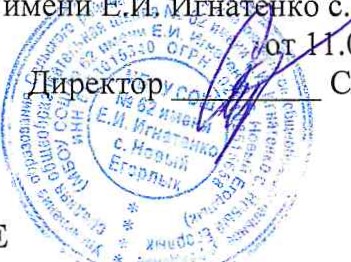 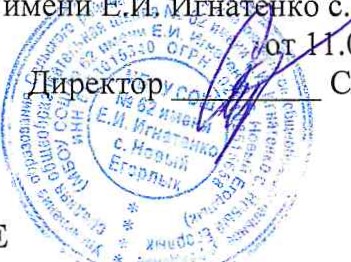 т. .09.2020N2 210/1Самандарова С.Н.ПОЛОЖЕНИЕ о порядке приема граждан на обучение по образовательнымлрограммам начального общего, основного общего и среднего общего образования в МБОУ СОШ 62 имениЕ. И. Игнатенко с. Новый ЕгорлыкОбщие положенияНастоящие Правила приема на обучение в МБОУ СОШ N2 62 имени Е.И, Игнатенко с. Новый Егорлык (далее — правила) разработаны в соответствии с Федеральным законом от 29.12.2012 N2 273-ФЗ «Об образовании в Российской Федерации», Порядком приема граждан на обучение по образовательным программам начального общего, основного общего и среднего общего образования, утвержденным приказом Минпросвещения России от 02.09.2020 N2 458 (далее Порядок приема в Школу), Порядком организации и осуществления образовательной деятельности по основным общеобразовательным программам образовательным программам начального общего, основного общего и среднего общего образования, утвержденньм приказом Минпросвещения России от 22.03.2021 N2 115, Порядком и условиями осуществления перевода обучающихся из одной организации, осуществляющей образовательную деятельность по образовательным программам начального общего, основного общего и среднего общего образования, в другие организации, осуществляющие образовательную деятельность по образовательным программам соответствующих уровня и направленности, утвержденными приказом Минобрнауки России от 12.03.2014 N2 177, и уставом МБОУ СОШ N2 62 имени Е.И. Игнатенко с. Новый Егорльж (далее — Школа).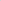 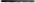 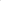 Правила регламентируют прием граждан РФ (далее — ребенок, дети) в Школу на обучение по образовательным программам начального общего, основного общего и среднего общего образования (далее основные общеобразовательные программы), дополнительным общеразвивающим программам и дополнительным предпрофессиональным программам (далее — дополнительные общеобразовательные программы)..З . Прием иностранных граждан и лиц без гражданства, в том числе из числа соотечественников за рубежом. на обучение за счет средств бюджетных ассигнований осуществляется в соответствии с международными договорами РФ, законодательством РФ и настоящими правилами.1.4. Школа обеспечивает прием на обучение по основным общеобразовательным программам детей, имеющих право на получение общего образования соответствующего уровня и проживающих на территории, за которой закреплена Школа (далее — закрепленная территория).2. Организация приема на обучение2.1. Прием заявлений в первый класс для детей, имеющих право на внеочередной илу первоочередной прием- право преимущественного приема, детей, проживающих на закрепленной территории. начинается не позднее 1 апреля и завершается 30 июня текущего года.2.2. Прием заявлений в первый класс для детей, не проживающих на закрепленной территории начинается с 6 июля текущего года до момента запо.лнения свободных мест для приема но не позднее 5 сентября текущего года. В случаях, если Школа закончила прием всех детей указанных в пункте 2.1 настоящих Правил, прием в первый класс детей, не проживающи» на закрепленной территории, может быть начат ранее 6 июля текущего года.2.3. Прием заявлений на зачисление на обучение ведется в течение всего учебного года при наличии свободных мест.2.4, Прием заявлений на обучение по дополнительным общеобразовательным программам осуществляется с 1 сентября текущего года по 1 марта следующего года.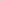 2.5. До начала приема в Школе формируется приемная комиссия. Персональный состав приемной комиссии, лиц, ответственных за прием документов и график приема заявлений и документов, утверждается приказом директора Школы.2.6, Приказ, указанный в пункте 2.5 правил, а также положение о приемной комиссии школы размещаются на информационном стенде в Школе и на официальном сайте школы в сети интернет в течение трех рабочих дней со дня их издания.2.7. До начала приема на информационном стенде в Школе, на официальном сайте Школы в сети интернет размещается:— Постановление о закреплении муниципальных бюджетных общеобразовательных организаций за конкретными территориями Сальского района информация о количестве мест в первых классах не позднее 10 календарных дней с момента издания распорядительного акта Управления образования Сальского района о закрепленной территории;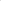 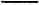 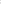 — сведения о наличии свободных мест для приема детей, не проживающих на закрепленной территории, не позднее 5 июля;— примерная форма заявления о приеме на обучение по основным общеобразовательным программам и образец его заполнения;— форма заявления о зачислении в порядке перевода из другой организации и образец егс заполнения; форма заявления о выборе языка образования, изучаемого родного язьжа из числа ЯЗЬЖOЕ народов РФ и образец его заполнения;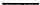 — форма заявления о приеме на обучение по дополнительным общеобразовательным программам и образец его заполнения;— информация о направлениях обучения по дополнительным общеобразовательным программам, количестве мест, графике приема заявлений — не позднее чем за 15 календарных дней дс начала приема документов;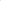 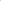 — информация об адресах и телефонах органов управления образованием, осуществляющих признание и установление эквивалентности образования, полученного ребенком за пределами РФ; дополнительная информация по текущему приему.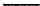 2,8. Родители (законные представители) несовершеннолетних вправе выбирать до завершения. получения ребенком основного общего образования с учетом мнения ребенка и рекомендаций психолого-медико-педагогической комиссии (при их наличии) формы получения образовани; и формы обучения, язьж, языки образования, факультативные и элективные учебные предметы курсы. дисциплины (модули) из перечня, предлагаемого Школой.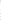 З. Прием на обучение по основным общеобразовательным программам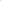 З. 1. Прием детей на обучение по основным общеобразовательным программам осуществляется без вступительных испытаний, за исключением индивидуального отбора для получения основногс общего и среднего общего образования с углубленным изучением отдельных предметов или дл; профильного обучения.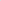 3.2. В приеме на обучение по основным общеобразовательным программам может быть отка.зано только при отсутствии свободных мест, за исключением лиц, не прошедшю индивидуальный отбор для получения основного общего и среднего общего образования в класс (классы) с углубленным изучением отдельных предметов или для профильного обучения.З . З. Для обучения по программам начального общего образования в первый класс принимаются дети, которые к началу обучения достигнут возраста шесть лет и шесть месяцев при отсутствир противопоказаний по состоянию здоровья. Прием детей, которые к началу обучения не достигнул шести лет и шести месяцев, осуществляется с разрешения Управления образования Сальского района в установленном им порядке.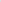 3.4. В приеме на обучение по основным общеобразовательным программам может быть отказано только при отсутствии свободных мест, за исключением лиц, не прошедших индивидуальный отбор для получения среднего общего образования в класс (классы) с углубленным изучением отдельных предметов или для профильного обучения.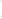 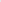 3.5. При приеме в образовательную организацию преимущественное право имеют следующие категории: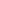 — право внеочередного приема предоставляется детям прокуроров, судей, сотрудников Следственного комитета.— право приема в первую очередь предоставляется детям военнослужащих, проходящих военную службу по контракту, уволенных с военной службы при достижении ими предельного возраста пребывания на военной службе, по состоянию здоровья или в связи с организационноштатными мероприятиями, Детям сотрудников полиции и граждан, которые перечислены в части 6 статьи 46 Федерального закона от 07.02.2011 N2 З-ФЗ. Например, уволенных из-за травмы, Дети сотрудников органов внутренних дел, кроме полиции, Детям сотрудников органов уголовноисполнительной системы, Федеральной противопожарной службы госпожнадзора, таможенных органов и граждан, которые перечислены в части 14 статьи З Федерального закона от 30.12.2012 283-ФЗ. Например, умерших в течение года после увольнения со службы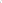 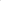 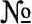 — преимущественное право приема предоставляется братьям и сестрам учеников, которые уже обучаются в Школе и проживают совместно. Также правом преимущественного приема может воспользоваться ребенок, в том числе усыновленный (удочеренный) или находящийся под опекой или попечительством в семье, включая приемную семью либо в случаях, предусмотренных законами субъектов Российской Федерации, патронатную семью, если в данной образовательной организации обучаются его брат и (или) сестра (полнородные и неполнородные, усыновленные (удочеренные), дети, опекунами (попечителями) которых являются родители (законные представители) этого ребенка, или дети, родителями (законными представителями) которых являются опекуны (попечители) этого ребенка, за исключением случаев, предусмотренных частями 5 и 6 статьи 67 Федерального закона от 29.12.2012 г. N 273-ФЗ ”06 образовании в Российской Федерации”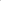 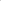 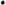 3.6. Прием детей с ограниченными возможностями здоровья осуществляется на обучение по адаптированным образовательным программам с согласия родителей (законных представителей) на основании рекомендаций психолого-медико-педагогической комиссии.3.7. Поступающие с ограниченными возможностями здоровья, достигшие возраста восемнадцати лет, принимаются на обучение по адаптированной образовательной программе толькс с согласия самих поступающих.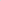 З .8, Для обучения по программам начального общего образования в первый класс принимаются дети, которые к началу обучения достигнут возраста шесть лет и шесть месяцев при отсутствии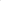 противопоказаний по состоянию здоровья. Прием детей, которые к началу обучения не достигнут шести лет и шести месяцев, осуществляется с разрешения учредителя в установленном им порядке Обучение детей, не достигших к началу обучения шести лет шести месяцев, осуществляется с соблюдением всех гигиенических требований по организации обучения детей шестилетнего возраста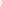 З .9. Дети, возраст которых к началу обучения в первом классе составит восемь лет, принимаютс; на обучение по программам начального общего образования на основании документов подтверждающих период обучения в другой образовательной организации. При отсутствир указанных документов зачисление в Школу осуществляется с разрешения учредителя Е установленном им порядке.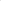 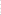 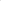 3.10. Количество первых классов, комплектуемых в Школе на начало учебного года определяется в зависимости от условий, созданных для осуществления деятельности, с учетом санитарных норм.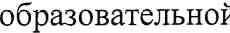 3.11. Прием на обучение по основным общеобразовательным программам во и последующие классы осуществляется при наличии свободных мест в порядке перевода из организации, за исключением лиц, осваивавших основные общеобразовательные программы в формк семейного образования и самообразования.3.12. Лица, осваивавшие основные общеобразовательные программы в форме семейного образования и самообразования, не ликвидировавшие в установленные сроки академическую задолженность, вправе продолжить обучение в Школе, и принимаются на обучение в порядке, предусмотренном для зачисления в первый класс, при наличии мест для приема.Дополнительно к документам, перечисленным в разделе 4 правил, совершеннолетние поступающие или родители (законные представители) несовершеннолетних предъявляют документы, подтверждающие прохождение поступающим промежуточной аттестации в других образовательных организациях (при наличии), с целью установления соответствующего класса для зачисления.4. Порядок зачисления на обучение по основным общеобразовательным программам4.1. Прием детей в первый класс осуществляется по личному заявлению родителя (законного представителя) ребенка или поступающего, реализующего право на выбор образовательной организации после получения основного общего образования или после достижения восемнадцати лет, при предъявлении оригинала документа, удостоверяющего личность родителя (законного представителя), либо оригинала документа, удостоверяющего личность иностранного гражданина и лица без гражданства РФ в соответствии с законодательством.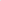 4.2. Образец заявления о приеме утверждается директором Школы до начала приема и содержит сведения, указанные в пункте 24 Порядка приема в Школу.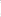 4.3, Образец заявления о приеме на обучение (приложение 1,2) и согласие на обработку персональных данных (приложение 4) размещается на информационном стенде и официальном сайте Школы в сети Интернет.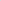 4.4. Для приема родитель (и) (законный(ые) представитель(и) ребенка или поступающий представляют следующие документы: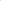 — копию документа, удостоверяющего личность родителя (законного представителя) ребенка или поступающего;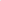 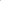 копию свидетельства о рождении ребенка или документа, подтверждающего родство заявителя;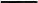 — копию документа, подтверждающего установление опеки или попечительства (при необходимости);— копшо документа о регистрации ребенка или поступающего по месту жительства или по месту пребывания на закрепленной территории или справку о приеме документов для оформления регистрации по месту жительства (в случае приема на обучение ребенка или поступающего, проживающего на закрепленной территории, или в случае использования права преимущественного приема на обучение по образовательным программам начального общего образования);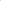 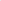 — справку с места работы родителя(ей) (законного(ых) представителя(ей) ребенка (при наличии права внеочередного или первоочередного приема на обучение);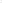 — копию заключения психолого-медико-педагогической комиссии (при наличии)4.5. При подаче заявления о приеме на обучение в электронной форме посредством ЕПГУ не допускается требовать копий или оригиналов документов, предусмотренных ЦУНКТОМ 26 Порядке приема в Школу, за исключением копий или оригиналов документов, подтверждающи; внеочередное, первоочередное и преимущественное право приема на обучение, или документов подтверждение которых в электронном виде невозможно.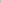 4.6. Для зачисления в первый класс родители (законные представители) детей, не проживающю на закрепленной территории, дополнительно предъявляют:— оригинал свидетельства о рождении ребенка или документ, подтверждающий родствс заявителя.4.7. Для зачисления в первый класс родители (законные представители) детей, не являющихся гражданами РФ, дополнительно предъявляют:документ, удостоверяющий личность ребенка иностранного гражданина (паспорт иностранного гражданина либо иной документ, установленный федеральным законом или признаваемый в соответствии с международным договором в качестве документа, удостоверяющего личность иностранного гражданина), или документ, удостоверяющий личность ребенка без гражданства (документ, выданный иностранным государством и признаваемый в соответствии с международным договором в качестве документа, удостоверяющего личность лица без гражданства, удостоверение личности лица без гражданства, временно проживающего на территории России, вид на жительство для лиц без гражданства, постоянно проживающих на территории России);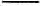 — документ, подтверждающий родство заявителя или законность представления прав ребенка;документ, подтверждающий право заявителя на пребывание в России (виза — в случае прибытия в Россию в порядке, требующем получения визы, и (или) миграционная карта с отметкой о въезде в Россию (за исключением граждан Республики Беларусь), вид на жительство или разрешение на временное проживание в России, иные документы, предусмотренные федеральным законом или международным договором РФ),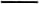 Иностранные граждане и лица без гражданства все документы представляют на русском язьже или вместе с нотариально заверенным в установленном порядке переводом на русский язьж.4.8. Для зачисления в первый класс детей из семей беженцев или вынужденных переселенцев родители (законные представители) представляют удостоверение вынужденного переселенца со сведениями о членах семьи, не достигших возраста 18 лет, или удостоверение беженца со сведениями о членах семьи, не достигших 18 лет.4.9. Прием на обучение в порядке перевода из другой организации осуществляется по личному заявлению совершеннолетнего поступающего или родителей (законных представителей) несовершеннолетнего о зачислении в Школу в порядке перевода из другой организации при предъявлении оригинала документа, удостоверяющего личность совершеннолетнего поступающего или родителя (законного представителя) несовершеннолетнего.4.10. Форма заявления утверждается директором Школы (приложение З)4.11. Для зачисления в порядке перевода из другой организации совершеннолетние поступающие или родители (законные представители) несовершеннолетних дополнительно предъявляют:— личное дело обучающегося;— документы, содержащие информацию об успеваемости в текущем учебном году (вьшиска из классного журнала с текущими отметками и результатами промежуточной аттестации), заверенные печатью другой организации и подписью ее руководителя (уполномоченного им лица).4.12. При приеме в Школу для получения среднего общего образования представляется аттестат об основном общем образовании.4.13. Родитель(и) (законный(ые) представитель(и) ребенка или поступающий имеют право по своему усмотрению представлять другие документы.4.14. Заявление о приеме на обучение и документы для приема, указанные в пункте 4.4. подаются одним из следующих способов:в электронной форме посредством ЕПГУ;с использованием функционала (сервисов) региональных государственных информационньж систем субъектов РФ, созданных органами государственной власти субъектов РФ (при наличии), интегрированных с ЕПГУ;через операторов почтовой связи общего пользования заказным письмом с уведомлением о вручении;лично в Школу.При личном обращении заявитель обязан вместо копий предъявить оригиналы вышеуказанных документов.Школа проводит проверку достоверности сведений, указанных в заявлении о приеме, и соответствия действительности поданных документов в электронной форме. Для этого Школа обращается к соответствующим государственным информационным системам, в государственные (муниципальные) органы и организации.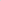 Информация о результатах рассмотрения заявления о приеме на обучение направляется на указанный в заявлении о приеме на обучение адрес (почтовый и (или) электронный) и в личный кабинет ЕПГУ (при условии завершения прохождения процедуры регистрации в единой системе идентификации и аутентификации при предоставлении согласия родителем(ями) (законным(ыми) представителем(ями) ребенка или поступающим).Приемная комиссия при приеме любых заявлений, подаваемых при приеме на обучение в Школе, обязана ознакомиться с документом, удостоверяющим личность заявителя, для установления его личности, а также факта родственных отношений и полномочий законного представителя.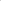 Приемная комиссия при приеме заявления о зачислении в порядке перевода из другой организации проверяет предоставленное личное дело на наличие в нем документов, требуемых при зачислении. В случае отсутствия какого-либо документа должностное лицо, ответственное за прием документов, составляет акт, содержащий информацию о регистрационном номере заявления о зачислении и перечне недостающих документов. Акт составляется в двух экземплярах и заверяется подписями совершеннолетнего поступающего или родителями (законными представителями) несовершеннолетнего и лица, ответственного за прием документов, печатью Школы.Один экземпляр акта подшивается в предоставленное личное дело, второй передается заявителю. Заявитель обязан донести недостающие документы в течение 10 календарных дней с даты составления акта.Отсутствие в личном деле документов, требуемых при зачислении, не является основанием для отказа в зачислении в порядке перевода.При приеме заявления должностное лицо приемной комиссии Школы знакомит поступающих, родителей (законных представителей) с уставом Школы, лицензией на осуществление образовательной деятельности, свидетельством о государственной аккредитации. общеобразовательными программами и документами, регламентирующими организацию и осуществление образовательной деятельности, правами и обязанностями обучающихся.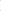 Факт ознакомления совершеннолетних поступающих или родителей (законньп представителей) несовершеннолетних с документами, указанными в пункте 4.12, фиксируется в заявлении и заверяется личной подписью совершеннолетнего поступающего или родителей (законных представителей) несовершеннолетнего.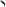 Подписью совершеннолетнего поступающего или родителей (законных представителей несовершеннолетнего фиксируется также согласие на обработку персональных данньп поступающего и родителей (законных представителей) несовершеннолетнего в порядке установленном законодательством.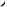 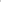 Факт приема заявления о приеме на обучение и перечень документов, представленнь» родителем(ями) (законным(ыми) представителем(ями) ребенка или поступающим, регистрируются журнале приема заявлений о приеме на обучение в Школу.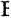 Заявление о приеме на обучение по основным общеобразовательным программам можел быть подано в форме электронного документа с использованием информационно телекоммуникационных сетей общего пользования.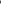 Зачисление в Школу оформляется приказом директора Школы в сроки, установленные Порядком приема в Школу. На информационном стенде и сайте Школы размещается информация об итогах приема не позднее следующего дня, когда был издан приказ о зачислении.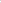 4.23. Родитель(и) (законный(е) представитель(и) ребенка или поступающий вправе ознакомиться с приказом о зачислении лично в любое время по графику работы заместителя директора Школы.На каждого ребенка или поступающего, принятого в Школу, за исключением зачисленных в порядке перевода из другой организации, формируется личное дело, в котором хранятся заявление о приеме на обучение и все представленные родителем(ями) (законным(ьгми) представителем(ями) ребенка или поступающим документы (копии документов).Родители(законные представители)несовершеннолетних обучающихся имеют право выбирать до .завершения получения ребёнком основного общего образования с учётом мнения ребёнка, а также с учётом рекомендаций психолого-медико-педагогической комиссии (при их наличии) формы получения образования и формы обучения, язьж, языки образования, факультативные и элективные учебные предметы, курсы, дисциплины (модули) из перечня, предлагаемого Школой,5. Прием на обучение по дополнительным общеобразовательным программам5.1. Количество мест для обучения по дополнительным общеобразовательным программам за счет средств бюджетных ассигнований устанавливает учредитель.Количество мест для обучения по дополнительным общеобразовательным программам за счет средств физических и (или) юридических лиц по договорам об оказании платных образовательных услуг устанавливается ежегодно приказом директора не позднее чем за 30 календарных дней до начала приема документов.5.2. На обучение по дополнительным общеобразовательным программам принимаются все желающие в соответствии с возрастными категориями, предусмотренными соответствующими программами обучения, вне зависимости от места проживания.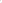 З . Прием на обучение по дополнительным общеобразовательным программам осуществляется без вступительных испытаний, без предъявления требований к уровню образования, если иное не обусловлено спецификой образовательной программы.В приеме на обучение по дополнительньм общеобразовательным программам может бытк отказано только при отсутствии свободных мест. В приеме на обучение по дополнительным общеобразовательным программам в области физической культуры и спорта может быть отказанс при наличии медицинских противопоказаний к конкретным видам деятельности.Прием на обучение по дополнительным общеобразовательным программам осуществляетс; по личному заявлению совершеннолетнего поступающего или по заявлению родителя (законногс представителя) несовершеннолетнего. В случае приема на обучение по договорам об оказании платных образовательных услуг прием осуществляется на основании заявления заказчика. Форму заявления утверждает директор Школы (приложение 5).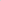 Для зачисления на обучение по дополнительным общеобразовательным программам. совершеннолетние поступающие вместе с заявлением представляют документ, личность.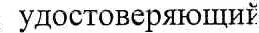 Совершеннолетние заявители, не являющиеся гражданами РФ, представляют документ удостоверяющий личность иностранного гражданина, и документ, подтверждающий право заявитеш на пребывание в России.Для зачисления на обучение по дополнительным общеобразовательным программам родители (законные представители) несовершеннолетних вместе с заявлением представляюл оригинал свидетельства о рождении или документ, подтверждающий родство заявителя за исключением родителей (законных представителей) поступающих, которые являютс; обучающимися Школы.Родители (законные представители) несовершеннолетних, не являющихся гражданами РФ родители (законные представители) несовершеннолетних из семей беженцев или вынужденно переселенцев дополнительно представляют документы, предусмотренные разделом 4 правил, за исключением родителей (законных представителей) поступающих, которые являются обучающимися Школы.Для зачисления на обучение по дополнительным общеобразовательным программам в области физической культуры и спорта совершеннолетние поступающие и родители (законные представители) несовершеннолетних дополнительно представляют справку из медицинского учреждения об отсутствии медицинских противопоказаний к занятию конкретным видом спорта, указанным в заявлении,5.10, Ознакомление поступающих и родителей (законных представителей) несовершеннолетних с уставом Школы, лицензией на право осуществления образовательной деятельности, свидетельством о государственной аккредитации, образовательными программами и документами, регламентирующими организацию и осуществление образовательной деятельности, правами и обязанностями обучающихся осуществляется в порядке, предусмотренном разделом 4 правил.5.11. Прием заявлений на обучение, их регистрация осуществляются в порядке, предусмотренном разделом 4 правил.5 , 12. Зачисление на обучение за счет средств бюджета оформляется приказом директора Школы. Зачисление на обучение по договорам об оказании платных образовательных услуг осуществляется в порядке, предусмотренном локальным нормативным актом Школы.Приложение 1Регистрационный номерДиректору 	СОШ N2 62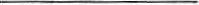 отДокумент серия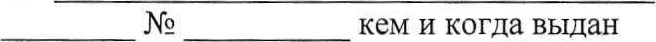 Контактный N2 телефона:ЗАЯВЛЕНИЕПрошу зачислить вкласс МБОУ СОШ N2 62 имени Е.И. Игнатенко с. Новый Егорлык моего ребенка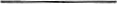 (Ф.И.О. (последнее - при наличии) ребенка)Дата рождения ребенка: 20 г.Место рождения ребенка:З. Свидетельство о рождении ребенка (паспорт - по достижении 14-летнего возраста):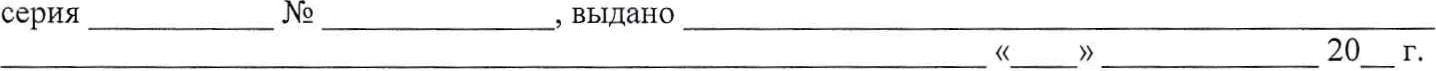 Адрес регистрации ребенка:Адрес проживания ребенка:Имею право внеочередного, первоочередного, преимущественного приема (подчеркните, укажите основание)Необходимо обучение по адаптированной образовательной программе (укажите основание)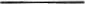 Сведения о родителях (законных представителях) ребенка:МАТЬФ.И.О. (последнее - при наличии)Контактный телефон E-mail:Адрес места жительства:ОТЕЦФ.И.О. (последнее - при наличии)Контактный телефон E-mail: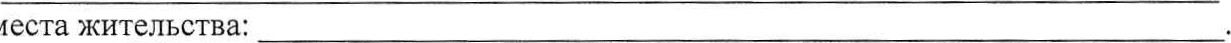 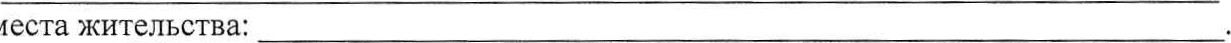 К заявлению прилагаю следующие документы:1. 2. з. 4.Дата подачи заявления: «20 г.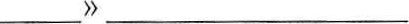 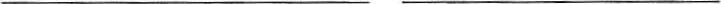 (Ф.И.О. заявителя) (подпись заявителя)С уставом, с лицензией на осуществление образовательной деятельности, со свидетельством о государственной аккредитации, с образовательными программами и другими документами, регламентирующими организацию и осуществление образовательной деятельности, права и обязанности обучающихся ознакомлен(а),Достоверность и полноту указанных сведений подтверждаю.В соответствии с Федеральным законом от 27.07.2006 N2 152-ФЗ «О персональных данных» даю свое согласие на обработку моих и моего ребенка персональных данных, указанных в заявлении, а также их передачу в электронной форме по открытым каналам связи сети Интернет в государственные и муниципальные органы и долгосрочное использование в целях предоставления образовательной услуги согласно действующему законодательству. Настоящее согласие может быть отозвано мной в письменной форме и действует до даты подачи мной заявления об отзыве.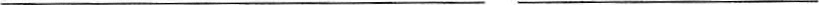 	(Ф.И.О. заявителя)	(подпись заявителя)В соответствии со статьями 14, 44 Федерального закона от 29 декабря 2012 года N2 273-ФЗ «Об образовании в РОССИЙСКОЙ Федерации», даю согласие на обучение и воспитание моего несовершеннолетнего ребенка на русском	язьже и прошу обеспечить / не обеспечивать в рамках изучения предметной области «Родной язык и родная литература>> изучение родного язьжа и роднойлитературы.Настоящее согласие может быть отозвано мной в письменной форме и действует до даты подачи мной заявлекшя об отзыве.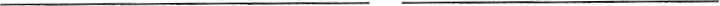 	(Ф.И.О. заявителя) 	(подпись заявителя)Приложение 2от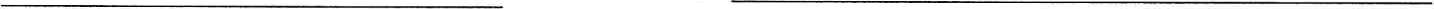 Документ серия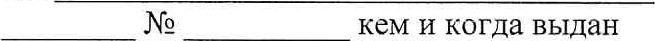 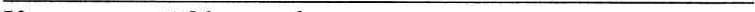 Контактный N2 телефона:ЗАЯВЛЕНИЕПрошу зачислить вкласс МБОУ СОШ N2 62 имени Е.И. Игнатенко с. Новый Егорлык (наименование образовательной организации) моего ребенка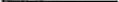 (Ф.И.О. (последнее - при наличии) ребенка)Дата рождения ребенка: ”20 г.Место рождения ребенка:З. Паспорт ребенка:4. Адрес регистрации ребенка: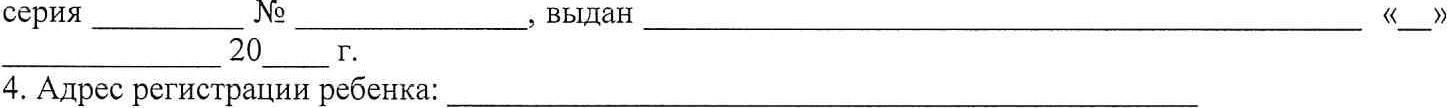 Адрес проживания ребенка:Имею право внеочередного, первоочередного, преимущественного приема (подчеркните, укажите основание)Необходимо обучение по адаптированной образовательной программе (укажите основание)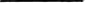 Сведения о родителях (законных представителях) ребенка:МАТЬФ.И.О. (последнее - при наличии)Контактный телефон E-mail: Адрес места жительства:ОТЕЦФ.И.О. (последнее - при наличии)Контактный телефонE-mail: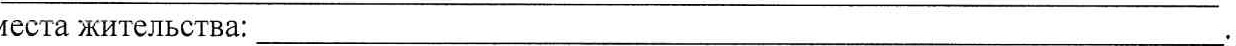 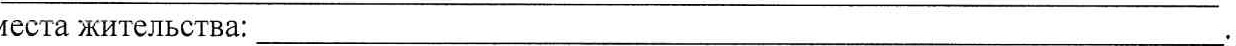 К заявлению прилагаю следующие документы:1. 2.з . 4.5.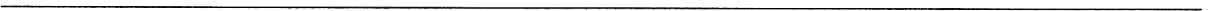 Дата подачи заявления: «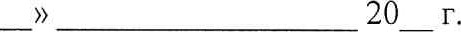 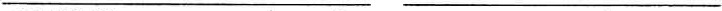 (Ф.И.О. заявителя) (подпись заявителя)С уставом, с лицензией на осуществление образовательной деятельности, со свидетельством о государственной аккредитации, с образовательными программами и другими документами, регламентирующими организацию и осуществление образовательной деятельности, права и обязанности обучающихся ознакомлен(а).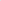 Обучение желаю продолжить по программе профильного обучения (укажите профиль):Достоверность и полноту указанных сведений подтверждаю.В соответствии с Федеральным законом от 27.07.2006 N2 152-ФЗ персональных данных» даю свое согласие на обработку моих и моего ребенка персонапьных данных, указанных в заявлении, а также их передачу в электронной форме по открытым каналам связи сети Интернет в государственные и муниципальные органы и долгосрочное использование в целях предоставления образовательной услуги согласно действующему законодательству. Настоящее согласие может быть отозвано мной в письменной форме и действует до даты подачи мной заявления об отзыве.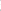 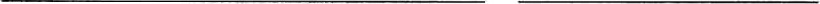 	(Ф.И.О. заявителя)	(подпись заявителя)В соответствии со статьями 14, 44 Федерального закона от 29 декабря 2012 года N2 273-ФЗ «Об образовании в Российской Федерации», даю согласие на обучение и воспитание моего несовершеннолетнего ребенка на русском	язьже и прошу обеспечить / не обеспечивать в рамках изучения предметной области «Родной язык и родная литература» изучение родного языка и родной	литературы.Настоящее согласие может быть отозвано мной в письменной форме и действует до даты подачи мной заявления об отзыве.	(Ф.И.О. заявителя) 	(подпись заявителя)Расписку в получении документов, содержащую информацию о регистрационном номере заявления о приеме ребенка в образовательную организацию, о перечне представленных документов, заверенную подписью должностного лица, ответственного за прием документов, и печатью получил(а).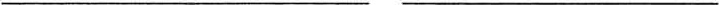 	(Ф.И.О. заявителя)	(подпись заявителя)Приложение Зот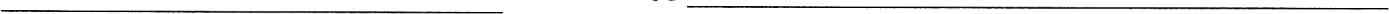 (Ф.И.О. полностью) проживающего(ей): по адресу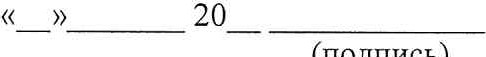 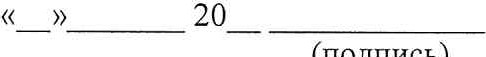 Документ серия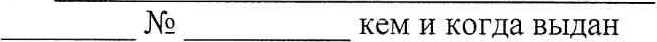 Контактный N2 телефона:заявление.Прошу зачислить в класс МБОУ СОШ N2 62 имени Е.И. Игнатенко с. Новый Егорльж (наименование образовательной организации) моего ребенка(Ф.И.О. (последнее - при наличии) ребенка)зарегистрированного (ой) по адресу:фактически проживающего (ей) по адресу: в порядке перевода из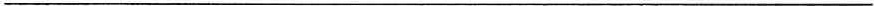 (наименование образовательной организации)Сведения о родителях (законных представителях) ребенка:МАТЬФ.И.О. (последнее - при наличии)Контактный телефон E-mail:Адрес места жительства: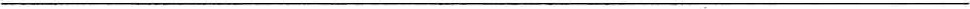 ОТЕЦФ.И.О. (последнее - при наличии)Контактный телефон E-mail: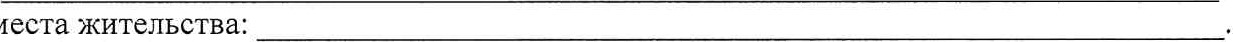 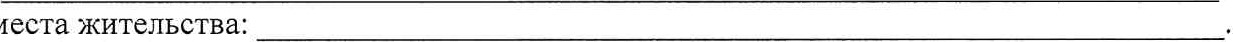 К заявлению прилагаю:личное дело;выписку из классного журнала;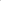 По желанию родителей (законных представителей) к заявлению могут быть приложены:	1.	медицинские документыДата подачи заявления: «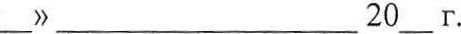 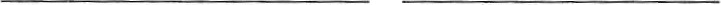 (Ф.И.О. заявителя) (подпись заявителя)С уставом, с лицензией на осуществление образовательной деятельности, со свидетельством о государственной аккредитации, с образовательными программами и другими документами, регламентирующими организацию и осуществление образовательной деятельности, права и обязанности обучающихся ознакомлен(а).Достоверность и полноту указанных сведений подтверждаю.В соответствии с Федеральным законом от 27.07.2006 N2 152-ФЗ «О персональных данных» даю свое согласие на обработку моих и моего ребенка персональных данных, указанных в заявлении, а также их передачу в электронной форме по открытым каналам связи сети Интернет в государственные и муниципальные органы и долгосрочное использование в целях предоставления образовательной услуги согласно действующему законодательству. Настоящее согласие может быть отозвано мной в письменной форме и действует до даты подачи мной заявления об отзыве.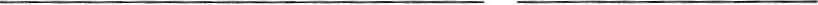 	(Ф.И.О. заявителя)	(подпись заявителя)Даю согласие на обработку своих персональных данных и персональных данных своего сына (дочери)(фамигшя, имя, отчество несовершеннолетнего) в порядке, установленном законодательством Российской Федерации.20	года	подписьПриложение 4МУНИЦИПАЛЬНОЕ БЮДЖЕТНОЕ ОБЩЕОБРАЗОВАТЕЛЬНОЕ УЧРЕЖДЕНИЕСРЕДНЯЯ ОБЩЕОБРАЗОВАТЕЛЬНАЯ ШКОЛА 62 ИМЕНИ Е.и. ИГНАТЕНКОС. НОВЫЙ ЕГОРЛЫКСОГЛАСИЕ ЗАКОННОГО ПРЕДСТАВИТЕЛЯ на обработку персональных данных(в соответствии с ФЗ М152-ФЗ «О персональньж данных») я,(фсшили, или, отчество и статус зиконного несовершеннолетнего — мать , отец, опекун, ПОРЕЧИТ€ЛЬ, уполномоченный предстпвптеапь органа опеки и попечитепьсгнвпгии учреждение социапьной зтциты, в котором нтодится нуждтоищйся в опеке или попечительстве несовгршеннотетнпй, либо лица, Действующего на основании Доверенности, выданной з(жонны.м представителем)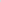 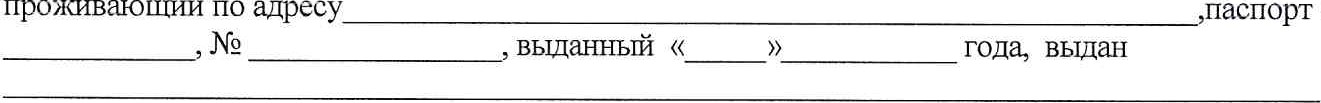 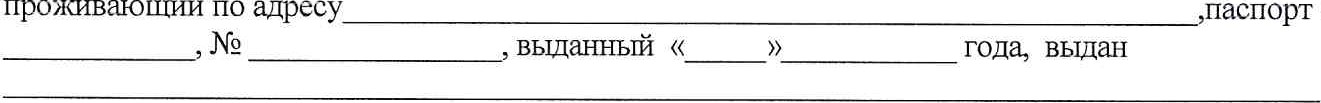 (наименование органа выс)авгпего ппспорт) даю согласие на обработку персональных данных(фамииия, или, отчество несовершеннолетнего)в связи с прохождением процедуры поступления для обучения и последующего обучения (в случае зачисления) в Муниципальное бюджетное общеобразовательное учреждение среднюю общеобразовательную школу М 62 имени Е.И. Игнатенко с. Новый Егорлык (далее — Образовательная организщия), расположенному по адресу: Ростовская область, Сальский район, с. Новый Егорлык, ул. Ленина, 14.Целью обработки персональных данных является обеспечение образовательных и социаљных отношений между поступающим (обучающимся) и Образовательной организацией, а также иньми органами государственной власти и местного самоуправления, обеспечение соблюдения законов и иных нормативньгк правовых актов, обеспечение гласности и открытости деятельности Образовательной организации. Обработке подлежат следующие персональные данные: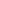 фамијшя, имя, отчество, дата рождения, пол, реквизиты документа удостоверяющего штчность, уровень образования и реквизиты документа об образовании, гражданство, место ролщения, адрес регистра_щи, контактные телефоны, сведения о язьжах, изучаемых в школе, результаты ЕГЭ, форма обучения; Ш-Ш, номер пенсионного удостоверения, приказы, связанные с учебной деятельностью, номер банковского счета для перечисления финансовых средств, наличие и уровень льгот, реквизиты диплома, полученного Е Образовательно1 организщии, текущая успеваемость, иные сведения, содержащиеся в «личном деле».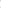 Под обработкой персональных данных подразумевается следующий перечень действий с персонаљньми данньми: ввод, изменение, удаление и архивация персонајљных данных, а также их передача соответствующим органам государственной власти и местного самоуправления для оказания мер социальной поддержки. организации участия в конкурсных процедурах, итоговой атгестации и иных мероприятиях.Обработка персональных данных осуществляется как на бумајжньпс носителях, так и с использованием средств автоматизации.Данное согласие на обработку персональных данных действует бессрочно. Данное согласие может быть отозвано субъектом персональных данных на основании линого заявления.	года	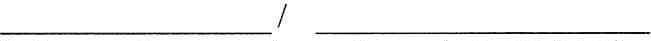 	(Дата поДписи заявления)	(подпись представителя)	(расшифровка пое)писи)Приложение 5Директору МБОУ СОШ N262 имени Е. И. Игнатенко		С. Н. Самандаровой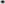 (ф. и. о. родителя/законного представителя)Домашний адресТелефонЗАЯВЛЕНИЕПрошу зачислить моего ребенка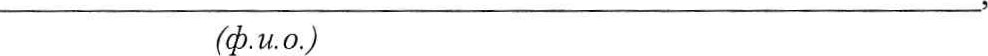 ученика(цу)	класса в(название кружка, объединения)Согласны на использование персональных данных ребенка в рамках уставной деятельности МБОУ СОШ N262 имени Е. И. Игнатенко, необходимых при организации кружка (объединения).20 г.		(подпись)	(расшифровка подписи)Игнатенко Новый ЕгорлыкРешение руководителяСветлане Николаевне20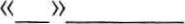 (Ф.И.О. полностью)(подпись)проживающего(ей): по адресуРегистрационный номер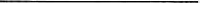 	Директору 	СОШ N2 62Игнатенко Новый ЕгорлыкРешение руководителяСветлане Николаевне	20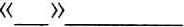 (Ф.И.О. полностью)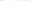 (подпись)проживающего(ей): по адресуРегистрационный номер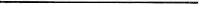 	Директору 	СОШ 62Игнатенко Новый ЕгорлыкРешение руководителяСветлане Николаевне